ЗАЯВОЧНАЯ КАРТОЧКА УЧАСТНИКА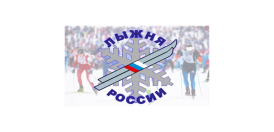  «ЛЫЖНЯ РОССИИ»ЗАЯВОЧНАЯ КАРТОЧКА УЧАСТНИКА «ЛЫЖНЯ РОССИИ»ЗАЯВОЧНАЯ КАРТОЧКА УЧАСТНИКА «ЛЫЖНЯ РОССИИ»ФамилияИмяОтчество__________________________________________________________________Дата рождения (полностью)Место работы/учебыМесто работы/учебы________________________________________________________________________________________________№ участника (заполняется судьей-регистратором)Личная подпись об ответственности за свое здоровьеЛичная подпись об ответственности за свое здоровье_______________________________________________________ЗАЯВОЧНАЯ КАРТОЧКА УЧАСТНИКА «ЛЫЖНЯ РОССИИ»ЗАЯВОЧНАЯ КАРТОЧКА УЧАСТНИКА «ЛЫЖНЯ РОССИИ»ЗАЯВОЧНАЯ КАРТОЧКА УЧАСТНИКА «ЛЫЖНЯ РОССИИ»ФамилияИмяОтчество__________________________________________________________________Дата рождения (полностью)Место работы/учебыМесто работы/учебы________________________________________________________________________________________________№ участника (заполняется судьей-регистратором)Личная подпись об ответственности за свое здоровьеЛичная подпись об ответственности за свое здоровье_______________________________________________________